1., 2.  KOMUNIKACIJA: Selektivno prepoznavanje osoba i predmeta –životinjeV.B. prepoznati i pokazati na slici do 6 životinjaA.H., F.K. prepoznati, pokazati na slici i imenovati životinjePronađi kartice domaćih životinja koje si izrezao u utorak. Vježbaj imenovanje životinja.Danas ćemo naučiti nekoliko divljih životinja. Izreži kartice pa s odraslom osobom vježbaj imenovanje.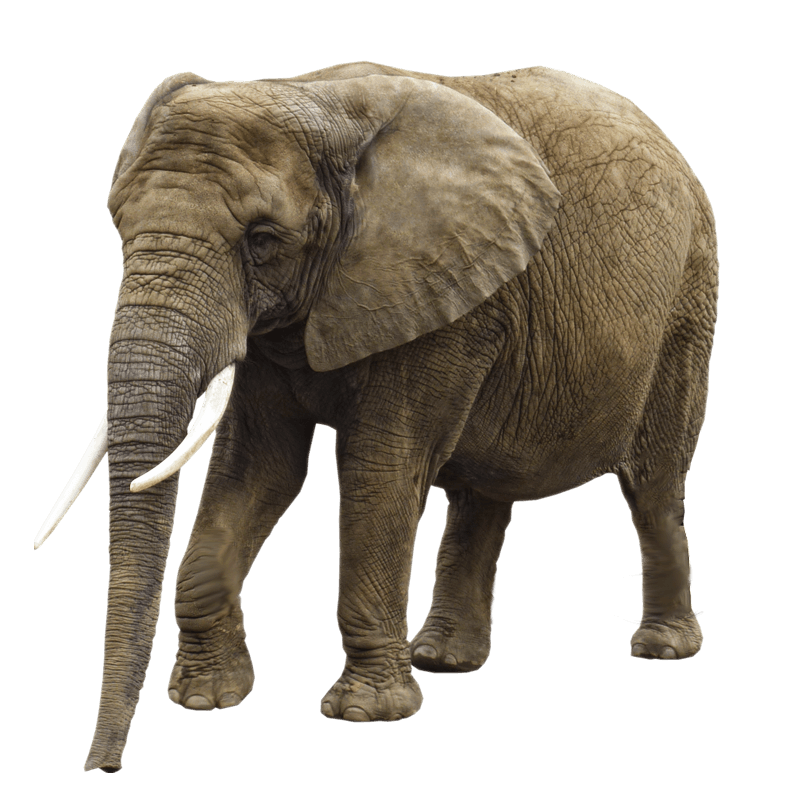 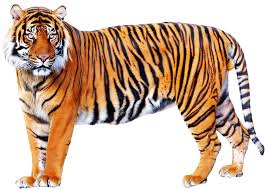 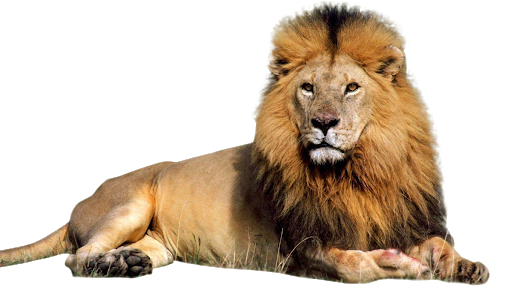 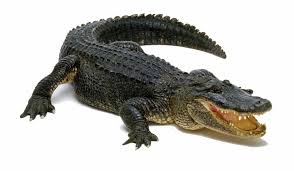 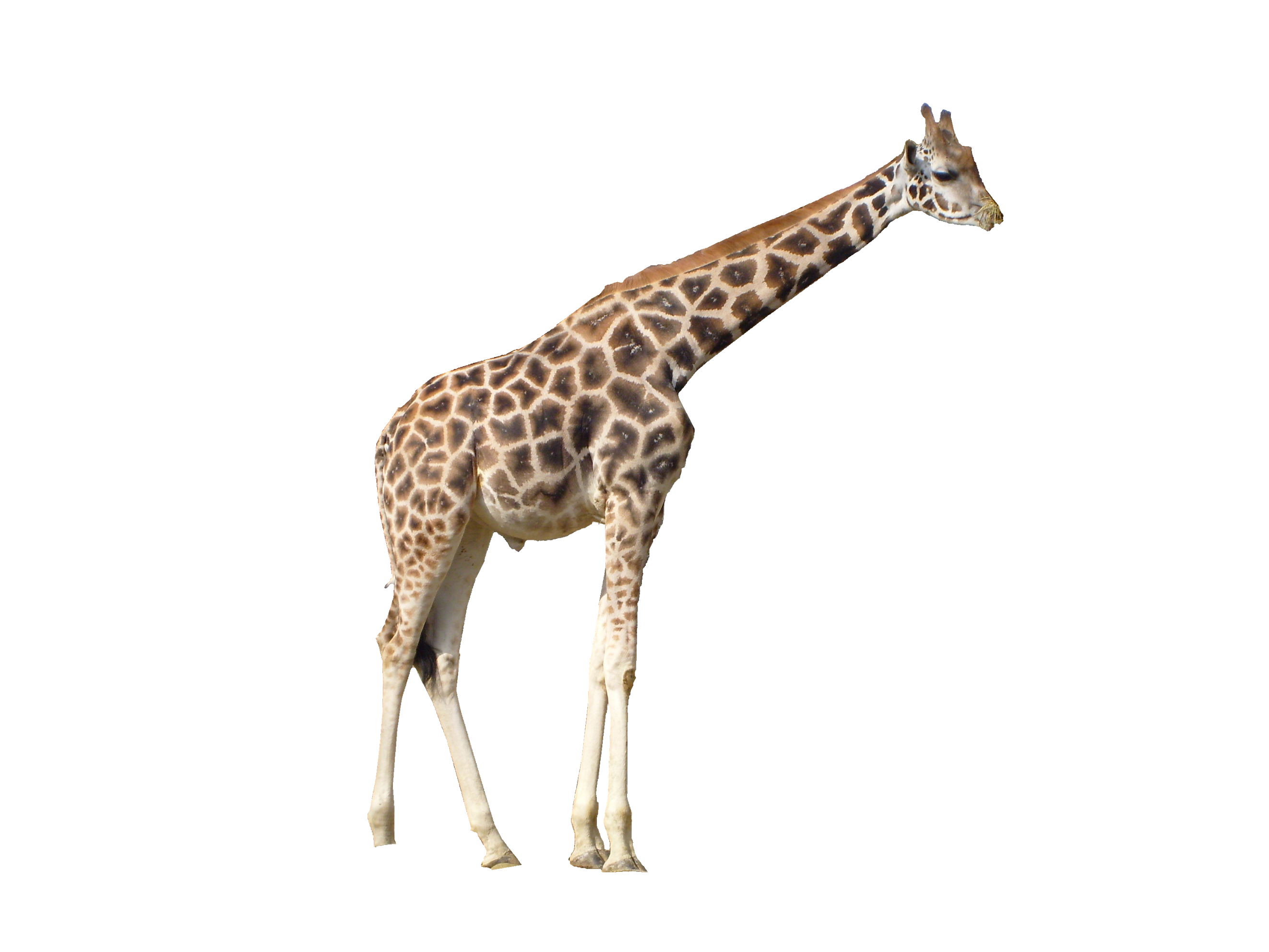 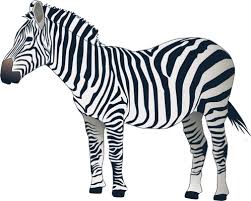 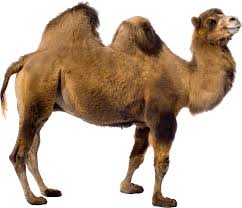 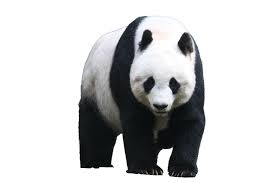 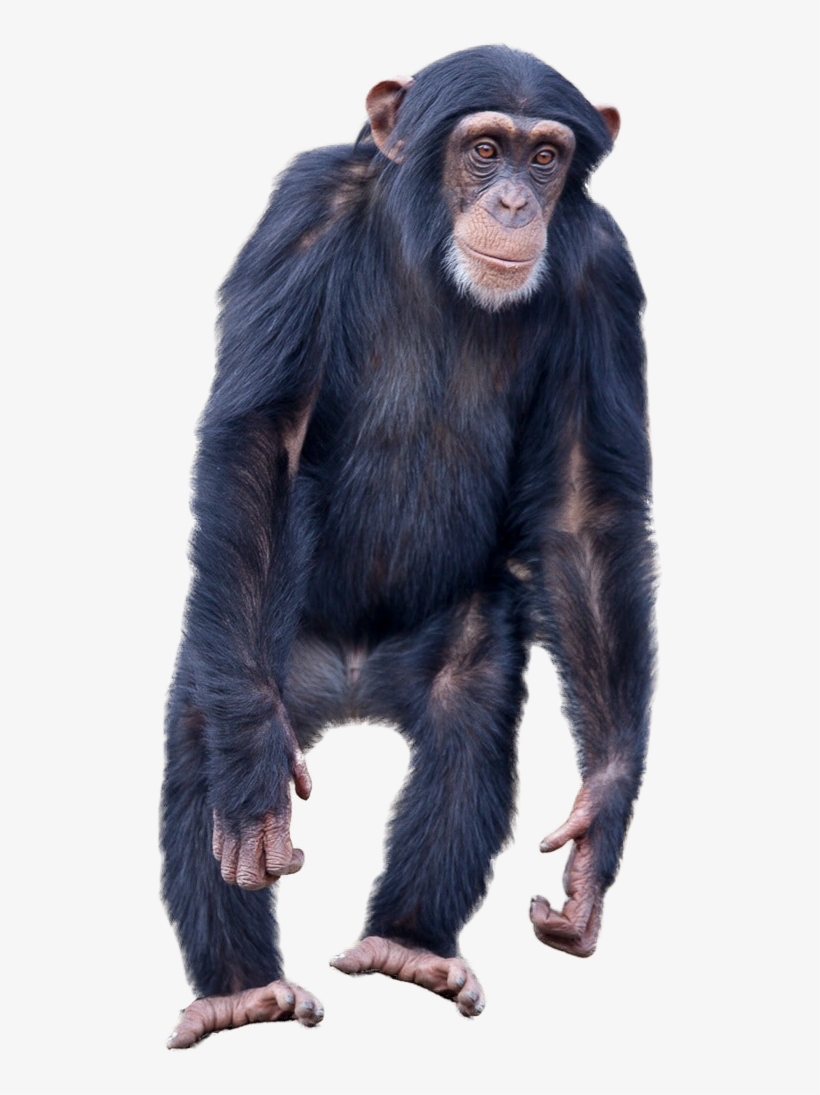 Riješi radni listić iz priloga 1.) Imenuj životinje pa ih spoji s vlastitom sjenom. Oboji sjene životinja.3. i 4. RADNI ODGOJ:  Grafomotoričke predvježbe; Praćenje zadanih linijaV.B., F.K. A.H. prstom pratiti zadane linije, spajati točke prema zadanom uzorkuPogledaj radni listić iz priloga 2.) Prstom prati isprekidane točkice a zatim ih pokušaj što samostalnije spojiti olovkom.5. SKRB O SEBI: Priprema napitakaV.B. samostalno pripremati jednostavni napitak po izboru (sok, cedevita)A.H., F.K. uz verbalno usmjeravanje i fizičko vođenje pripremiti jednostavni napitakNa kraju današnjeg radnog dana zaslužio si nagradu. Razmisli što želiš popiti kako bi se malo zasladio. Odaberi: sok ili cedevitu.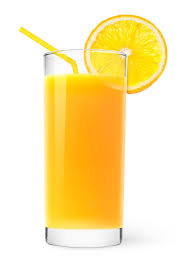 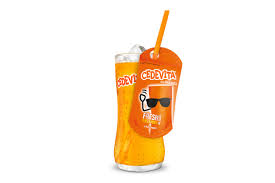 Zamoli odraslu osobu da te isprati u kuhinju pa što samostalnije pripremi odabrani napitak. Uživaj!Prilog 1.)Imenuj životinje pa ih spoji s njihovom sjenom. Oboji sjene životinja.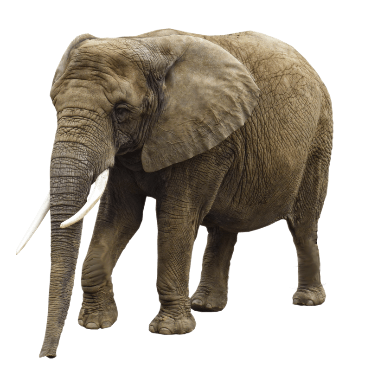 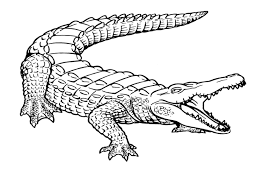 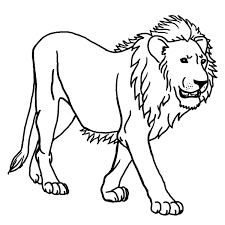 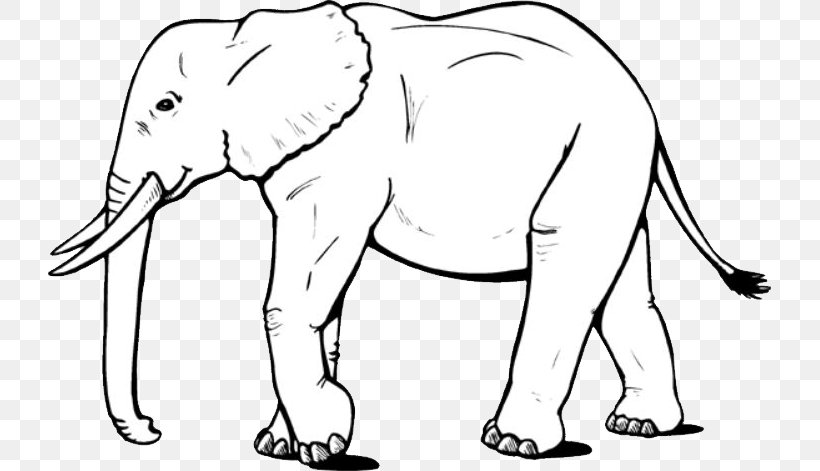 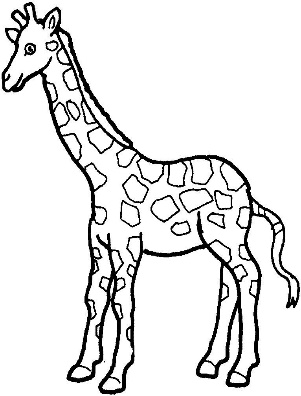 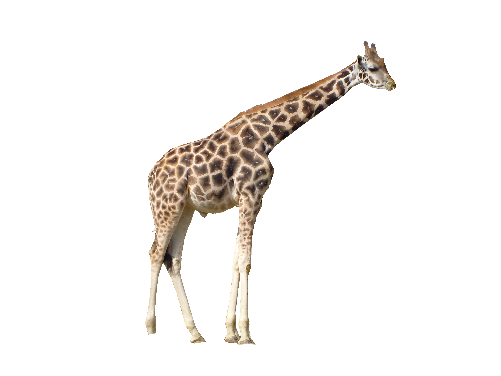 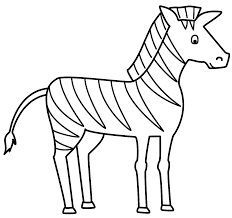 Prilog 2.)Prati iscrtane linije prstom a onda ih spoji olovkom.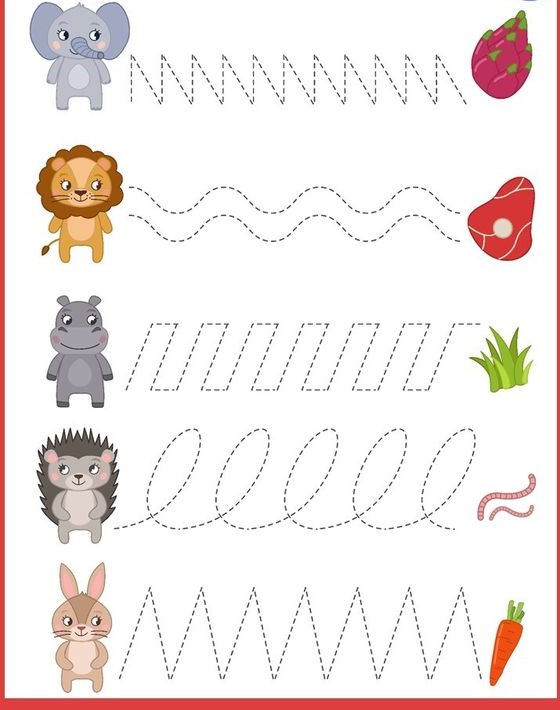 